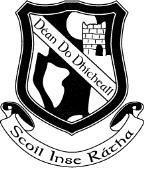     Junior Infants  Book List 2022-2023Religion:            	Grow In Love Workbook (Junior Infants) English:             	Sounds Like Phonics Activity Book A (CJ Fallon)                            	Over the Moon Skills Book Junior Infants (Gill)                           	                              		Mrs. Murphy’s Junior Infants Handwriting copies 	Junior Infants Sight & Sounds Book (4schools.ie)Maths:              	Busy at Maths Junior Infants (CJ Fallon)		        Gaeilge :	Bua na Cainte A (EDCO) SESE :	Explore With Me Junior Infants (EDCO)Stationery 2 or more Junior Grip pencils 4 x Pritt stick A set of crayons (colouring pencils are generally not suitable for Junior Infants). 1 x rubber & topper 2 x No. 15 Project Book 2 x 88-page Copy Book A11 2 x Junior Copy Books 32page (Extra Wide Ruled) 2 x plastic envelope Folder 2 x Cardboard Folders 2 x A3 ScrapbookPLEASE COVER AND LABEL ALL BOOKS AND COPIES Velcro Runners:  Due to time constraints and health and safety in the Infant yard, it is recommended that all children wear Velcro runners (i.e. – NO LACES)  Please note that Book Rental Fees (€10.00) and Art and Craft/ Photocopying Fees (€10.00) will be due in September, a letter with the details will issue to you in September. 